Воспитание из всех святых дел – самое святое.Святитель Феофана Затворник.      Становление духовного человека не возможно без правильного воспитания. Духовно-нравственное воспитание на основе православных традиций формировало и формирует ядро личности, благотворно влияя на все стороны и формы взаимоотношений человека с миром, на его этическое, эстетическое развитие, мировоззрение в формировании гражданской позиции, патриотическую и семейную ориентацию, интеллектуальный потенциал, эмоциональное состояние, общефизическое и психическое развитие. Ведь самая главная в жизни профессия - быть Человеком. Хочется, чтобы каждый ребенок стал Человеком, который бы мог чувствовать боль, мог уметь радоваться. Совместная соработа Церкви и школы – хорошая тенденция, движение вперёд. У нашей Церкви многотысячная история, и из неё можно черпать всё  то, что нужно для воспитания наших детей, граждан нашей России. Поэтому именно духовно-нравственное воспитание детей и подростков, основанное на приобщении их к православным традициям, является приоритетным направлением работы  нашего образовательного  учреждения.С 17.11.2014 г. по 22.11.14 г. в филиале  МБОУ СОШ с. Талицкий Чамлык проходила III Неделя православной культуры «Святые, в земле Российской просиявшие. Князь Владимир. Цивилизационный выбор Руси». Ее цель – развитие интереса к православной культуре, её истории, традициям, ценностям. Подготовка Недели началась задолго до ее начала. Был разработан план мероприятий. Дети и подростки принимали активное участие в православной олимпиаде школьников по ОПК. Насонова Виктория и Бахтина Диана стали дипломантами 3 степени. Расевич Е., Ларина П., Нестерова Вика успешно участвовали в конкурсе сочинений «Князь Владимир – Креститель Руси» и стали победителями и призёрами». Многие участвовали в конкурсе рисунков «Красота Божьего мира»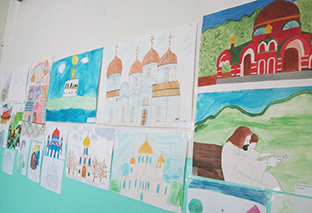  и также стали победителями и призёрами конкурса.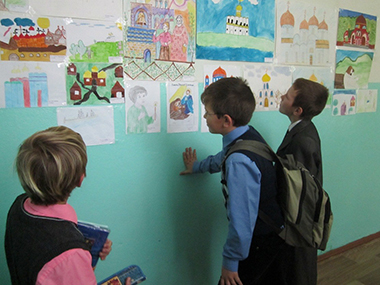   В течение Недели обучающиеся  были вовлечены в разнообразные формы                                деятельности: беседы, часы общения, внеклассные мероприятия на православные   темы, творческие  конкурсы.1 день - Открытие недели православной культуры.   С приветственной речью к обучающимся обратился иерей Геннадий. 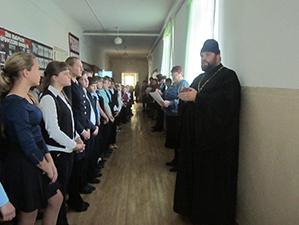     В доступной форме рассказал о целях и задачах Недели Православной Культуры,  познакомил обучающихся школы с планом мероприятий в рамках Недели ОПК. Акцентировал внимание обучающихся на том, что посвящена Неделя святым, жившим на земле российской, выбору Российского народа,  князю Владимиру, которого называли в миру «Владимиром – Ясным (Красным) Солнышком. Дети с большим вниманием слушали отца Геннадия.       После торжественного открытия состоялась праздничная программа. В программе стихи, песни, частушки, связанные с православной тематикой.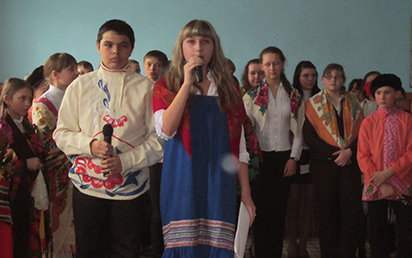 Ведущие 9 класса Ларина Евгения и Соболев Анатолий открывают народные гуляния.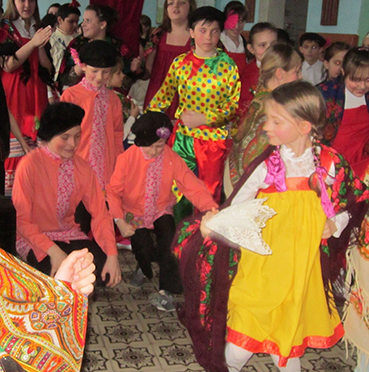                           Пятиклассники исполняют русский народный танец. 2 день. Библиотекарь Попова С.Н. совместно с иереем Геннадием организовала книжную выставку «Святые, в земле Российской просиявшие».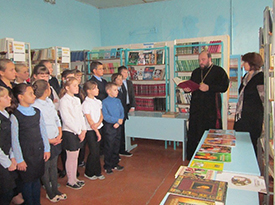 Отец Геннадий и Светлана Николаевна знакомят детей с православной и религиозной литературой.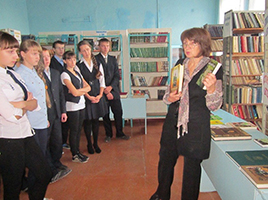 Час чтения.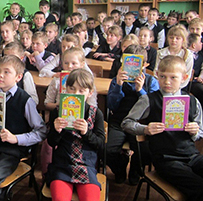 Состоялся доверительный разговор иерея Геннадия с обучающимися о Боге.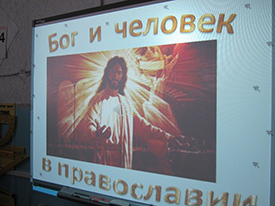 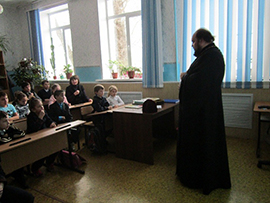 Учитель истории Олег Анатольевич Тонких провёл «Заочное путешествие в историческое прошлое Православной Руси. История России и святые Земли Русской».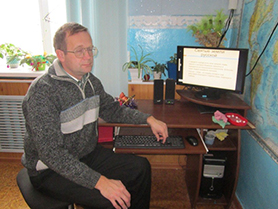 3 день.     Открытый урок «ОПК»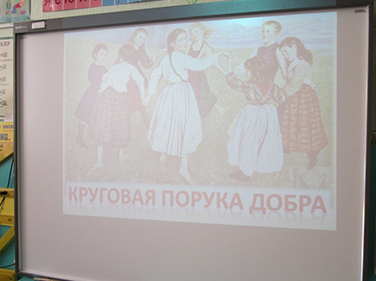 Четвероклассники размышляли о смысле жизни, об умении быть счастливыми, о верности, дружбе, делали выводы и приводили доказательства, выбранные из Библии и жизненного опыта.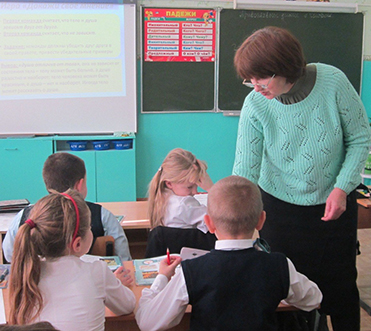 В этот же день состоялись в разных классах «Заочные  путешествия по святым местам «И славится ими Россия». Были показаны видеофильмы, презентации о людях, которыми гордится земля русская.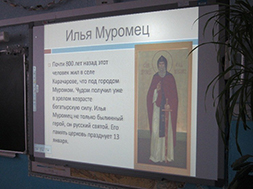 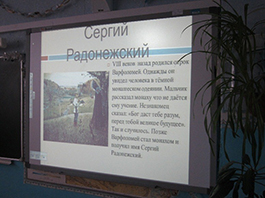 А также школьники познакомились с лицами, которые были причислены к ликам святых.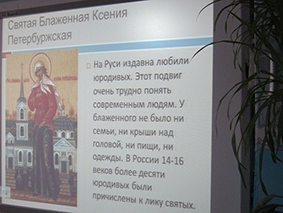 4 день.    Беседа  священнослужителя отца Геннадия  «10 заповедей – основа нравственности»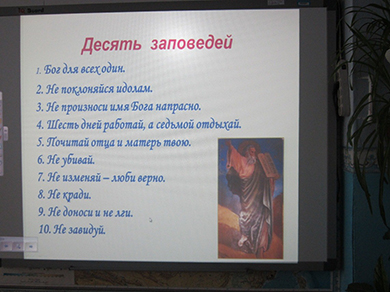 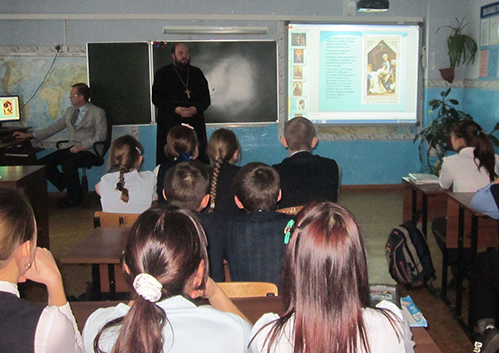 Продолжение беседы. 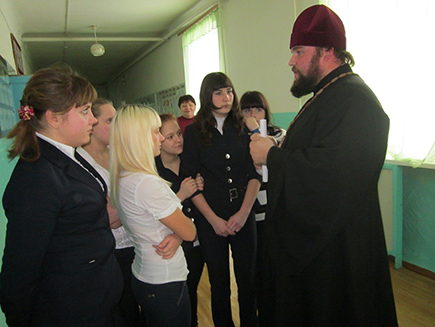 «Святые, в земле Российской просиявшие. Князь Владимир. Цивилизационный выбор Руси».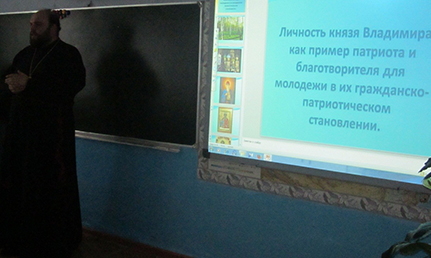 5 день. Час доверительного разговора.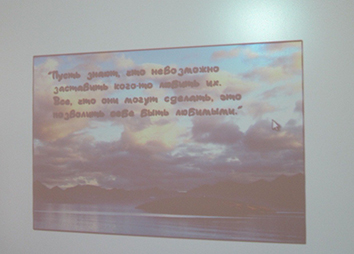     Каждый человек в жизни сталкивается с вопросами веры. Один из наиболее важных вопросов, которые задают дети, касается того, как же общаться с Богом? Бог – создатель всего нашего мира, Единый и Всемогущий Творец, какое Ему дело до меня и моих проблем? Как обратиться к Богу, чтобы Он услышал и помог? Веками люди ищут способов достучаться до Бога. Одни хотят улучшить свое материальное положение, другие ищут руководства и направления, третьи хотят решить какие-то жизненно важные проблемы. Какими бы ни были причины для общения с Богом, важно, чтобы оно, в конце концов, состоялось. Этого очень хотим мы, но еще больше этого хочет Бог.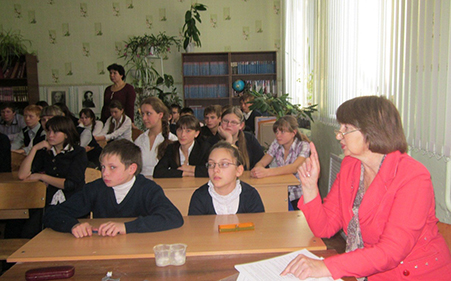 На хорошем уровне прошёл «Круглый стол» для учителей и  старшеклассников  на тему «Актуальность духовно-нравственного воспитания в школе».          Что такое человеческая жизнь? Вопрос не такой уж и простой, как оказалось в самом начале разговора за «круглым столом». Как выяснилось, школьники начинают задумываться с возрастом о жизненных ценностях и идеалах, о том, как устроить свою жизнь, чтобы получить максимум удовольствия и какие ориентиры выбрать для продвижения вперед.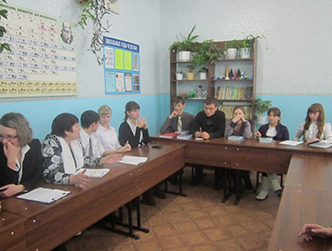  Жизнь в их понятии – это не просто дни, которые следуют один за другим в череде событий. Это огромная ценность, которая имеет смысл, но ее надо наполнить делами и поступками, отношениями и правильным окружением.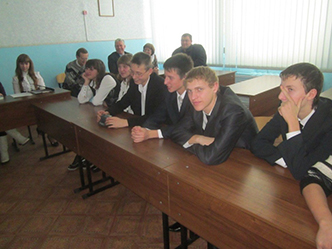 Вывод: гармония нравственного мира человека, гарантия его доброты обеспечиваются только всеми его слагаемыми, но направляющими являются нравственные потребности. Нравственные потребности – самые благородные и человечные – не даются от природы, их необходимо воспитывать, без них невозможна высокая духовность, доброта.Обсуждение православногофильма "Выбор веры святым князем Владимиром и Крещение Руси"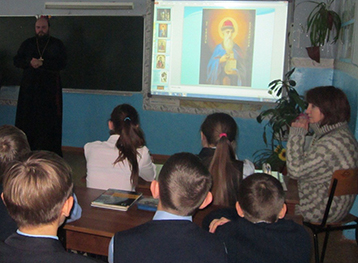 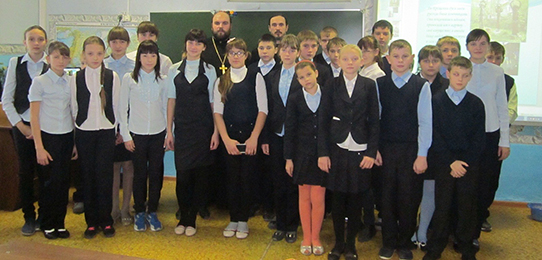 В гостях у обучающихся 6, 8 классов отец Андрей Селиверстов (справа от отца Геннадия).       Отец Андрей пожелал всем быть ближе к Богу, посещать храмы, молиться во спасение своей души и совершать только добрые дела.6 день.   Закрытие Недели Православной культуры. Подведение итогов предметной недели.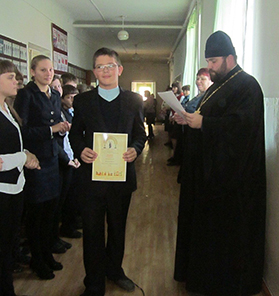 Жданов Никита, ученик 7 – а класса, Клоков Анатолий, ученик 4 – б класса, получают свои награды за активное участие в Недели Православной Культуры.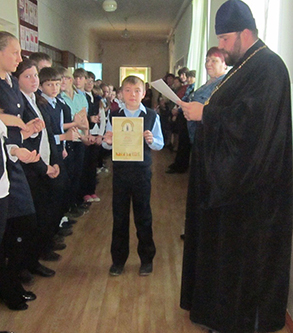 В течение недели в школе царил дух любви, добра, веры, надежды, так как все мероприятия были направлены на раскрытие непреходящих христианских добродетелей, сути понятия милосердия, альтруизма, дружбы, смысла жизни.  Говорят, если есть в человеке доброта, значит, он как человек состоялся.Спешите делать добро!Добро, как Божья благодать,Спасеньем в жизни может стать,Друг, не жалей огня души,Дарить добро всегда спеши.И слово доброе, и делоТы применить сумей умело,Их не жалей любому дать,Добром их души исцелять.С обидой в сердце трудно жить,Добром за зло умей платить.Тот, кто добро творить умеет,Зла сотворить уже не смеет,Дари, дружок, добро дари,За все добром благодари.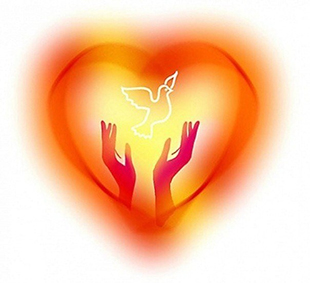 Коллектив МБОУ СОШ с. Талицкий Чамлык